I   L I C E U M   O G Ó L N O K S Z T A Ł C Ą C Eim. Bolesława Krzywoustegow Nakle nad Notecią    ul. Gimnazjalna 3                              tel./fax. 0-52 385-25-23   89-100 Nakło n. Not.                   sekretariat@krzywousty.edu.plPROCEDURY FUNKCJONOWANIA INTERNATU W CZASIE EPIDEMII – COVID 19- 1 września 2020 r.  Na podstawie wytycznych MEN, MZ i GIS dla publicznych i niepublicznych szkół i placówek od 1 września 2020 roku ustala się PROCEDURY FUNKCJONOWANIA INTERNATU W CZASIE EPIDEMII – COVID 19I. GŁÓWNE KANAŁY PRZEPŁYWU INFORMACJI: RODZIC – WYCHOWANEK - INTERNAT1. W celu zapewnienia szybkiego przepływu informacji ustala się, że:          a. głównym źródłem informacji o aktualnej sytuacji zdrowotnej w szkole jest dziennik elektroniczny          b. w celu utrzymania bezpośredniego i indywidualnego kontaktu  ustala się następujące numery telefonów: 	- szkoła – 52 385 25 23 lub 531 784 236	- internat – 730 796 5132. Szybka komunikacja z rodzicem/prawnym opiekunem wychowanka odbywać się będzie drogą telefoniczną. Wykaz telefonów do kontaktu z rodzicami i wychowankami znajduje się w pokoju wychowawców oraz w dzienniku elektronicznym.3. Informacje o ewentualnych zmianach funkcjonowania szkoły lub internatu będą także zamieszczanie na stronie internetowej szkoły www.krzywousty.edu.pl 4. Telefony kontaktowe do służb specjalistycznych:        a.  infolinia Narodowego Funduszu Zdrowia – 800 190 590        b. Powiatowa Stacja Sanitarno-Epidemiologiczna w Nakle nad Notecią – 52 386 00 03II. ZASADY OGÓLNE ORGANIZACJI PRACY INTERNATU W internacie mogą przebywać jedynie wychowankowie bez objawów chorobowych dróg oddechowych oraz gdy domownicy nie przebywają na kwarantannie lub w izolacji w warunkach domowych. Do obowiązków służbowych mogą być dopuszczeni tylko pracownicy internatu bez objawów chorobowych sugerujących infekcję dróg oddechowych oraz gdy ich domownicy nie przebywają na kwarantannie lub w izolacji w warunkach domowych lub w izolatorium.Przy wejściu do budynku internatu zamieszczona jest informacja o obowiązku dezynfekowania rąk oraz instrukcja użycia środka dezynfekującego. Wszystkim wchodzącym do budynku umożliwia się skorzystanie z płynu do dezynfekcji rąk.  Rodzice, opiekunowie prawni lub osoby postronne stosują się do następujących zasad:      a) dezynfekują dłonie      b) obowiązkowo stosują w obiekcie środki ochronne: osłona ust i nosa – maseczki lub przyłbice      c) przebywają tylko we wskazanym miejscu, zachowując dystans społeczny – pokój gościnny nr 101Należy ograniczyć przebywanie osób z zewnątrz w internacie do niezbędnego minimum, z zachowaniem wszelkich środków ostrożności (m.in. osłona ust i nosa, rękawiczki jednorazowe lub dezynfekcja rąk, tylko osoby zdrowe) i w wyznaczonych obszarach. Wychowankowie nie powinni przyjmować gości w swoich pokojach. W uzasadnionych przypadkach można skorzystać z pokoju gościnnego.Internat posiada termometr bezdotykowy w celu doraźnego pomiaru temperatury.Na terenie internatu zapewnia się wszystkim wychowankom i pracowników swobodny dostęp do dozowników z płynami dezynfekcyjnymi.Pracownicy internatu i wychowankowie, którzy zaobserwują osobę z objawami mogącymi wskazywać na infekcję dróg oddechowych, w tym w szczególności gorączkę, kaszel, informują o zaistniałym zdarzeniu wychowawcę dyżurnego.Internat posiada izolatkę (wyodrębniony pokój na parterze w obiekcie). W przypadku wystąpienia u wychowanka nagłych objawów infekcji dróg oddechowych, należy natychmiast odizolować go od innych osób. O zaistniałym zdarzeniu należy niezwłocznie powiadomić rodziców/opiekunów z racji konieczności odebrania wychowanka z internatu oraz odpowiednie służby sanitarne. Szybka komunikacja z rodzicem / prawnym opiekunem odbywać się będzie drogą telefoniczną. Wykaz telefonów do kontaktu z rodzicami i wychowankami znajduje się w pokoju wychowawców oraz w dzienniku elektronicznym.Szybka komunikacja z kierownikiem internatu oraz dyrektorem szkoły odbywa się drogą telefoniczną. Wykaz telefonów do kontaktu znajduje się w pokoju wychowawców oraz jest zapisany w książce telefonicznej służbowego telefonu wychowawców.Wychowankowie internatu powinni starać się zachować dystans podczas pobytu w internacie, czystość w użytkowanych pomieszczeniach, często myć ręce ciepłą wodą z mydłem oraz wietrzyć pomieszczenia mieszkalne.Wychowankowie internatu powinni starać się zachować dystans podczas pobytu w internacie, czystość w użytkowanych pomieszczeniach, często myć ręce ciepłą wodą z mydłem oraz wietrzyć pomieszczenia mieszkalne. Wychowankowie mają przechowywać własne podręczniki, przybory szkolne oraz rzeczy osobiste w przydzielonej im szafce i ograniczyć dostęp do nich dla osób trzecich. Nie należy zabierać ze sobą do internatu niepotrzebnych przedmiotów.W przestrzeniach wspólnych rekomenduje się zachowanie dystansu społecznego oraz stosowanie maseczek ochronnych.Na terenie internatu obowiązują ogólne zasady higieny: częste mycie rąk (po wejściu do internatu należy bezzwłocznie zdezynfekować dłonie) oraz unikać dotykania oczu, nosa i ust.Wychowankowie utrzymują swoje pokoje w czystości i higienie. Pomieszczenia są regularnie wietrzone.Kontrola czystości w pokojach wychowanków odbywać się będzie codziennie. Wychowawca dyżurny odnotowuje ten fakt w Zeszycie spostrzeżeń, kontaktów i obecności wychowanków.Przestrzenie wspólne, takie jak korytarze, łazienki, ubikacje podlegają dezynfekcji codziennie w godzinach 13:00 – 15:00.Pracownicy administracji oraz obsługi (w tym pracownicy kuchni) ograniczają kontakty z wychowankami oraz wychowawcami.Zobowiązuje się wszystkich pracowników internatu do zachowywania dystansu społecznego.Wszyscy pracownicy internatu zobowiązani są do zachowania tajemnicy służbowej w zakresie personalizacji danych osób chorych.III. WYTYCZNE SZCZEGÓŁOWE ORGANIZACJI PRACY KUCHNI I STOŁÓWKIPrzed wejściem na stołówkę należy zadbać o dezynfekowanie rąk przez wychowanka oraz pracownika.Wychowankowie internatu siadają w miarę możliwości zawsze przy tym samym stole ze współlokatorami swojego pokoju lub rówieśnikami z danej klasy. Po każdej grupie pracownik kuchni czyści blaty stołów i poręcze krzeseł. Ze stołówki mogą korzystać wyłącznie wychowankowie internatu. Nadzór nad prawidłowym spożywaniem posiłków oraz zachowaniem na stołówce sprawuje wychowawca dyżurny.Wszystkie dodatki (np. cukier, sztućce, serwetki) zostają usunięte ze stołówki z obszaru sali jadalnej i wydawane są bezpośrednio przez obsługę. W stołówce nie ma samoobsługi. Posiłki wydawane są przez pracowników kuchni przy okienku wydawczym każdemu wychowankowi indywidualnie.Brudne naczynia wychowankowie odnoszą do okienka zwrotu naszyć brudnych.Zabrania się wynoszenia ze stołówki naczyń oraz innych przedmiotów.Na czas trwania pandemii zmianie ulegają godziny serwowania posiłków:7:00 – 8:00 śniadanie13:30-15:30 obiad18:00 – 19:00 kolacjaW przypadku, kiedy rozkład zajęć szkolnych uniemożliwia skorzystanie z posiłku w tych godzinach należy zgłosić ten fakt wcześniej wychowawcy dyżurnemu lub pracownikom kuchni.Wielorazowe naczynia i sztućce myte są w zmywarce z dodatkiem detergentu, w temperaturze min. 60°C. Dostawcy żywności oraz kontrahenci dostarczają towar osobnym wejściem do internatu.Pracownicy kuchni pamiętają, by przestrzegać zachowania odpowiedniej odległości stanowisk pracy (min. 1,5 m). Szczególną uwagę zwracają na utrzymanie wysokiej higieny stanowisk pracy, opakowań produktów, sprzętu kuchennego, naczyń stołowych oraz sztućców, a także higieny osobistej.IV. MONITOROWANIE PRACY INTERNATU W ZAKRESIE EPIDEMIOLOGICZNYM1. Pracownicy internatu odpowiedzialni za bieżące utrzymanie obiektu rejestrują podejmowane czynności w systemie dziennym:	dezynfekcję podług korytarzy i klamek oraz sanitariatów w godzinach 13:00 – 15:002. Pracownicy internatu zapewniają bieżące uzupełniania mydła i płynów dezynfekcyjnych. 3. Wychowawcy uczący na bieżąco zgłaszają przypadki zachorowań oraz monitorują sytuację zdrowotną wychowanków, pozostając w stałym kontakcie z rodzicami.4. Proces monitorowania epidemicznego  internatu prowadzi również pielęgniarka szkolna w godzinach urzędowania.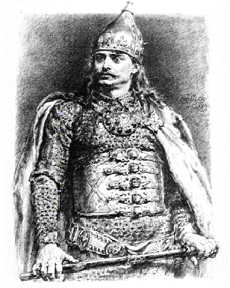 1102 – 1138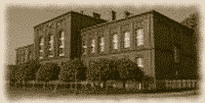    1 8 7 6  